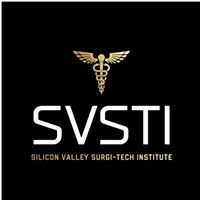 SPD Classroom Expectations You will be in class every weekend on time (be early, 1 minute is late).You must sign in everyday or you are not here and will be marked absent.Two (2) Tardies are an absence. You can not be late to work therefore you can not be late to my Program as we are setting you up for success. You must adhere to the dress code (scrubs, closed toe shoes, no boots, coats etc.)There are weekly assignments due each week. They have a due date and will not be changed. You lose points each day it is late (15% daily) but are REQIRED to do EVERY assignment before you can finish the class.The Lab Competency Skills Evaluation will be REQUIRED, and EACH must be successfully passed with a 70% or high on EACH Competency before you can take your final. If Student does not receive a70% or higher on EACH Competency they will not qualify to take the final exam nor successfully pass the Course. All payments are due by 1st day of class per your payment plan agreement.All immunizations are due by 2nd week of class or you will be put at the end of the wait list which can include the following class. Please be sure to get these started before you start as some may take months to complete. You must remain professional to all staff members and classmates. If you are asked to leave you will be given an SSP (Student Success Plan) and 1 SSP can lead to explosion of the Program. Every Sunday you are to make sure the entire lab is picked up and ALL sets are up sterile and put back where they go. This includes running any tape, locks, indicators etc. Since we are not a medical facility please do not throw anything away (indicators, wraps etc.)   We reuse everything to save cost and supplies for the real medical facilities. PPE is very tight right now, so you are to wear your own mask, reuse your same gloves during the course for Decon. Do not throw towels away or reusable gowns, put them in the linen hamper. Students may not be under the influence of ANY illegal substance OR alcohol during class, externship, certification prep etc.Student Name: ____________________________________ Date:________________Student Signature: _____________________________________________________SVSTI Staff Member: ___________________________________________________